для подбора колодцев Дата составления:Заказчик:Наименование объекта:Контактное лицо:должностьФИО		телефонТип колодца:Тип колодца:Тип колодца:Тип колодца:Тип колодца:Тип колодца:линейный, поворотный, смотровой, распределительный, контрольный, гаситель напора, перепадной, водопроводный, УФ-обеззараживания, дождеприемныйлинейный, поворотный, смотровой, распределительный, контрольный, гаситель напора, перепадной, водопроводный, УФ-обеззараживания, дождеприемныйлинейный, поворотный, смотровой, распределительный, контрольный, гаситель напора, перепадной, водопроводный, УФ-обеззараживания, дождеприемныйлинейный, поворотный, смотровой, распределительный, контрольный, гаситель напора, перепадной, водопроводный, УФ-обеззараживания, дождеприемныйлинейный, поворотный, смотровой, распределительный, контрольный, гаситель напора, перепадной, водопроводный, УФ-обеззараживания, дождеприемныйлинейный, поворотный, смотровой, распределительный, контрольный, гаситель напора, перепадной, водопроводный, УФ-обеззараживания, дождеприемныйлинейный, поворотный, смотровой, распределительный, контрольный, гаситель напора, перепадной, водопроводный, УФ-обеззараживания, дождеприемныйлинейный, поворотный, смотровой, распределительный, контрольный, гаситель напора, перепадной, водопроводный, УФ-обеззараживания, дождеприемныйлинейный, поворотный, смотровой, распределительный, контрольный, гаситель напора, перепадной, водопроводный, УФ-обеззараживания, дождеприемныйлинейный, поворотный, смотровой, распределительный, контрольный, гаситель напора, перепадной, водопроводный, УФ-обеззараживания, дождеприемныйлинейный, поворотный, смотровой, распределительный, контрольный, гаситель напора, перепадной, водопроводный, УФ-обеззараживания, дождеприемныйлинейный, поворотный, смотровой, распределительный, контрольный, гаситель напора, перепадной, водопроводный, УФ-обеззараживания, дождеприемныйлинейный, поворотный, смотровой, распределительный, контрольный, гаситель напора, перепадной, водопроводный, УФ-обеззараживания, дождеприемныйлинейный, поворотный, смотровой, распределительный, контрольный, гаситель напора, перепадной, водопроводный, УФ-обеззараживания, дождеприемныйлинейный, поворотный, смотровой, распределительный, контрольный, гаситель напора, перепадной, водопроводный, УФ-обеззараживания, дождеприемныйлинейный, поворотный, смотровой, распределительный, контрольный, гаситель напора, перепадной, водопроводный, УФ-обеззараживания, дождеприемныйНазначение:Назначение:Назначение:Назначение:Назначение:Назначение:Назначение:Назначение:Назначение:Назначение:Назначение:Назначение:краткое описаниекраткое описаниекраткое описаниекраткое описаниекраткое описаниекраткое описаниекраткое описаниекраткое описаниекраткое описаниекраткое описаниеИнформация по патрубкамИнформация по патрубкамИнформация по патрубкамИнформация по патрубкамИнформация по патрубкамИнформация по патрубкамИнформация по патрубкамИнформация по патрубкамИнформация по патрубкамИнформация по патрубкамИнформация по патрубкамИнформация по патрубкамИнформация по патрубкамИнформация по патрубкамИнформация по патрубкамИнформация по патрубкамНаправление патрубка в часахНаправление патрубка в часахОтметка отн. уровня землиОтметка отн. уровня землиОтметка отн. уровня землиОтметка отн. уровня землиНоминал. диаметр патрубкаНоминал. диаметр патрубкаНоминал. диаметр патрубкаНоминал. диаметр патрубкаМатериал патрубкаМатериал патрубкаТип присоединения(фланец, раструб, гладкий конец)Тип присоединения(фланец, раструб, гладкий конец)11221 ч 30 мин1 ч 30 мин2233444 ч 30 мин4 ч 30 мин5566777 ч 30 мин7 ч 30 мин8899101010 ч 30 мин10 ч 30 мин11111212Материал:Материал:стеклопластикстеклопластикстеклопластикстеклопластикстеклопластикПНДПНДПНДПНДИсполнениеИсполнениепод газонпод газонпод газонпод газонпод газонпод дорогупод дорогупод дорогупод дорогуДиаметр, ммДиаметр, ммДиаметр, ммДиаметр, ммВысота, ммВысота, ммВысота, ммВысота, ммВысота, ммВ комплект стандартного колодца входят: цилиндрический корпус с крышкой, лестницей из стеклопластика, вентиляцией.В комплект колодцев с технологическим оборудованием IP54 и ниже, а также средствами контроля и управления, в комплект поставки входит дренажный насос для откачки скапливаемого конденсатаВ комплект стандартного колодца входят: цилиндрический корпус с крышкой, лестницей из стеклопластика, вентиляцией.В комплект колодцев с технологическим оборудованием IP54 и ниже, а также средствами контроля и управления, в комплект поставки входит дренажный насос для откачки скапливаемого конденсатаДополнительные требования и комплектующиеДополнительные требования и комплектующиеДополнительные требования и комплектующиеДополнительные требования и комплектующиеДополнительные требования и комплектующиеДополнительные требования и комплектующиеДополнительные требования и комплектующиеДополнительные требования и комплектующиеДополнительные требования и комплектующиеДополнительные требования и комплектующиеДополнительные требования и комплектующиеДополнительные требования и комплектующиеДополнительные требования и комплектующиеДополнительные требования и комплектующиеДополнительные требования и комплектующиеДополнительные требования и комплектующиеВ комплект стандартного колодца входят: цилиндрический корпус с крышкой, лестницей из стеклопластика, вентиляцией.В комплект колодцев с технологическим оборудованием IP54 и ниже, а также средствами контроля и управления, в комплект поставки входит дренажный насос для откачки скапливаемого конденсатаГазоанализаторГазоанализаторГазоанализаторГазоанализаторГазоанализаторГазоанализаторГазоанализаторГазоанализаторТребованияТребованияТребованияВ комплект стандартного колодца входят: цилиндрический корпус с крышкой, лестницей из стеклопластика, вентиляцией.В комплект колодцев с технологическим оборудованием IP54 и ниже, а также средствами контроля и управления, в комплект поставки входит дренажный насос для откачки скапливаемого конденсатаЗатвор шиберныйЗатвор шиберныйЗатвор шиберныйЗатвор шиберныйЗатвор шиберныйЗатвор шиберныйЗатвор шиберныйЗатвор шиберныйНа какие патрубкиНа какие патрубкиНа какие патрубкиВ комплект стандартного колодца входят: цилиндрический корпус с крышкой, лестницей из стеклопластика, вентиляцией.В комплект колодцев с технологическим оборудованием IP54 и ниже, а также средствами контроля и управления, в комплект поставки входит дренажный насос для откачки скапливаемого конденсатаЗатвор поворотныйЗатвор поворотныйЗатвор поворотныйЗатвор поворотныйЗатвор поворотныйЗатвор поворотныйЗатвор поворотныйЗатвор поворотныйНа какие патрубкиНа какие патрубкиНа какие патрубкиВ комплект стандартного колодца входят: цилиндрический корпус с крышкой, лестницей из стеклопластика, вентиляцией.В комплект колодцев с технологическим оборудованием IP54 и ниже, а также средствами контроля и управления, в комплект поставки входит дренажный насос для откачки скапливаемого конденсатаИзмельчительИзмельчительИзмельчительИзмельчительИзмельчительИзмельчительИзмельчительИзмельчительПроизводительность?Производительность?Производительность?В комплект стандартного колодца входят: цилиндрический корпус с крышкой, лестницей из стеклопластика, вентиляцией.В комплект колодцев с технологическим оборудованием IP54 и ниже, а также средствами контроля и управления, в комплект поставки входит дренажный насос для откачки скапливаемого конденсатаРасходомерРасходомерРасходомерРасходомерРасходомерРасходомерРасходомерРасходомерВ комплект стандартного колодца входят: цилиндрический корпус с крышкой, лестницей из стеклопластика, вентиляцией.В комплект колодцев с технологическим оборудованием IP54 и ниже, а также средствами контроля и управления, в комплект поставки входит дренажный насос для откачки скапливаемого конденсатаУтепление корпусаУтепление корпусаУтепление корпусаУтепление корпусаУтепление корпусаУтепление корпусаУтепление корпусаУтепление корпусаНа какую высоту?На какую высоту?На какую высоту?В комплект стандартного колодца входят: цилиндрический корпус с крышкой, лестницей из стеклопластика, вентиляцией.В комплект колодцев с технологическим оборудованием IP54 и ниже, а также средствами контроля и управления, в комплект поставки входит дренажный насос для откачки скапливаемого конденсатаИНОЕИНОЕИНОЕИНОЕИНОЕИНОЕИНОЕИНОЕВ комплект стандартного колодца входят: цилиндрический корпус с крышкой, лестницей из стеклопластика, вентиляцией.В комплект колодцев с технологическим оборудованием IP54 и ниже, а также средствами контроля и управления, в комплект поставки входит дренажный насос для откачки скапливаемого конденсата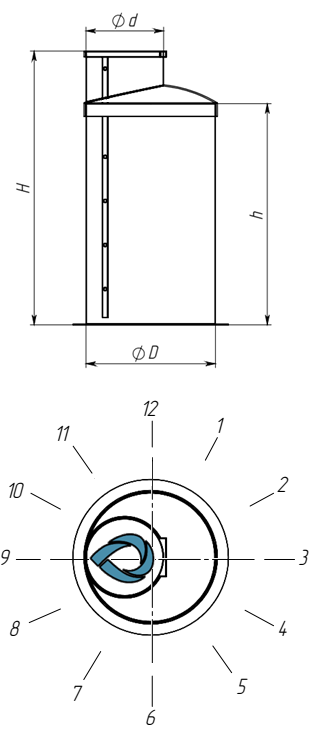 